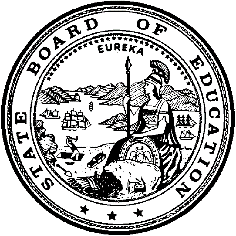 California Department of EducationExecutive OfficeSBE-007 (REV. 1/2018)Federal WaiverCalifornia State Board of Education 
July 2019 Agenda
Item #W-05SubjectRequest by six school districts for a waiver of Section 131(c)(1) of the Carl D. Perkins Career and Technical Education Improvement Act of 2006 (Public Law 109-270).Waiver NumberJulian Union High School District Fed-3-2019Los Molinos Unified School District Fed-8-2019Modoc Joint Unified School District Fed-7-2019San Lorenzo Valley Unified School District Fed-4-2019Southern Humboldt Joint Unified School District Fed-6-2019Summerville Union High School District Fed-5-2019Type of ActionAction, ConsentSummary of the Issue(s)The California Department of Education recommends approval to waive the Carl D. Perkins Career and Technical Education Improvement Act of 2006 (Perkins Act), Public Law 109-270 Section 131(c)(1), which requires local educational agencies (LEAs) whose allocations are less than $15,000 to enter into a consortium with other agencies. If they are unable to do so, under Section 131(c)(2), they may waive the consortium requirement if the LEA is in a rural, sparsely populated area, or is a public charter school operating secondary vocational and technical education programs, and is unable to join a consortium, thus allowing the districts to meet the needs of their students.The CDE is currently operating under the new federal act, Strengthening Career and Technical Education for the 21st Century Act. At the May 2019 SBE meeting, the SBE approved a transition plan, submitted to the United States Department of Education, as the CDE transitions from the Perkins Act to the Strengthening Career and Technical Education Act. Authority for WaiverFederal Waiver Authority (Public Law 109-270) Section 131(c)(2)RecommendationApproval: Yes Approval with conditions:  NoDenial:  NoSummary of Key IssuesThe criterion for qualifying for this waiver is demonstration that the LEAs cannot form or join a consortium that handles the Perkins Act funds. There are no other districts in the local area willing to join in a consortium. The Districts are located in various rural counties and have student populations ranging from 150 to 4,921. Districts are seeking waivers to function independently in order to meet the needs of the students in the district.Demographic Information:Julian Union High School District has a student population of 150 and is located in a Rural: Distant (42) area in San Diego County.Los Molinos Unified School District has a student population of 593 and is located in a Rural: Fringe (41) area in Tehama County.Modoc Joint Unified School District has a student population of 847 and is located in a Town: Remote (33) area in Modoc County.San Lorenzo Valley Unified School District has a student population of 4,921 and is located in a Rural: Fringe (41) area in Santa Cruz County.Southern Humboldt Joint Unified School District has a student population of 747 and is located in a Rural: Remote (43) area in Humboldt County.Summerville Union High School District has a student population of 1,056 and is located in a Rural: Fringe (41) area in Tuolumne County.Summary of Previous State Board of Education Discussion and ActionSection 131(c)(1) of the Perkins Act requires LEAs whose allocations are less than $15,000 to enter into a consortium with other LEAs for the purpose of meeting the $15,000 minimum grant requirement. Section 131(c)(2) of the Perkins Act permits states to waive the consortium agreement if the LEA is in a rural, sparsely populated area or is a public charter school operating secondary vocational and technical education programs, and is unable to join a consortium.The State Board of Education Waiver Policy #01-01: Carl D. Perkins Career and Technology Education Improvement Act: Consortium Requirement for Minimum Allocation, available at http://www.cde.ca.gov/re/lr/wr/documents/perkinspolicyr.doc, has criteria defining rural that are specifically tied to the National Center for Education Statistics Locale Codes numbers 23, 31, 32, 33, 41, 42, or 43.The SBE has approved all waivers of this statute that have been presented to it to date.Fiscal Analysis (as appropriate)Approval will enable these LEAs to receive an annual Perkins Act allocation that is listed on Attachment 1. These waivers have no significant effect on the distribution of Perkins Act funds statewide.Attachment(s)Attachment 1:  Districts Requesting Carl D. Perkins Career and Technical Education Waivers (1 page).Attachment 2: Julian Union High School District Federal Waiver Request Fed-3-2019 (1 page). (Original waiver request is signed and on file in the Waiver Office.)Attachment 3: Los Molinos Unified School District Federal Waiver Request Fed-8-2019 (1 page). (Original waiver request is signed and on file in the Waiver Office.)Attachment 4: Modoc Joint Unified School District Federal Waiver Request Fed-7-2019 (2 pages). (Original waiver request is signed and on file in the Waiver Office.)Attachment 5: San Lorenzo Valley Unified School District Federal Waiver Request Fed-4-2019 (2 pages). (Original waiver request is signed and on file in the Waiver Office.)Attachment 6: Southern Humboldt Joint Unified School District Federal Waiver Request Fed-6-2019 (1 page). (Original waiver request is signed and on file in the Waiver Office.)Attachment 7: Summerville Union High School District Federal Waiver Request Fed-5-2019 (1 page). (Original waiver request is signed and on file in the Waiver Office.)Attachment 1: Summary TableDistricts Requesting Carl D. Perkins Career and Technical Education WaiversCreated by California Department of Education May 20, 2019Attachment 2: Waiver Fed-3-2019 Julian Union High School District California Department of EducationWAIVER SUBMISSION - FederalCD Code: 3768171Waiver Number: Fed-3-2019Active Year: 2019Date In: 4/11/2019 11:59:55 AMLocal Education Agency: Julian Union High School DistrictAddress: 1656 Highway 78Julian, CA 92036 Start: 7/1/2019End: 6/30/2023Waiver Renewal: No Waiver Topic: Federal Program WaiverEd Code Title: Carl D. Perkins Voc and Tech Ed Act Ed Code Section: PL 109-270 Section 131(c)(1)Ed Code Authority: PL 109-270 Section 131(c)(2)Ed Code or CCR to Waive: Carl D. Perkins Career and technical Education Improvement Act of  2006, Public law 109-270 Section 131(c)(1), that requires local agencies whose allocations are less than $15,000 to enter into into to a consortium with other agencies for the purpose of meeting the $15,000 minimum grant requirement.  Outcome Rationale: Julian High School is located in the rural community of Julian located within San Diego County.  Currently the high school is operating an pathways in ag-science.  This offers the students the opportunity to experience mechanics, welding, animals and horticulture.  Due to the size and location of the district it is not possible to become eligible for funding under most grants unless there is a waiver.  Student Population: 110City Type: RuralNCES Code: 42 Local Board Approval Date: 3/14/2019Submitted by: Ms. Yvonne FleetPosition: Chief Business OfficialE-mail: yfleet@juhsd.org Telephone: 760-765-0606
Fax: 760-765-0606Attachment 3: Waiver Fed-8-2019 Los Molinos Unified School District California Department of EducationWAIVER SUBMISSION - FederalCD Code: 5271571Waiver Number: Fed-8-2019Active Year: 2019Date In: 5/17/2019 9:24:33 AMLocal Education Agency: Los Molinos UnifiedAddress: 7851 Highway 99-ERed Bluff, CA 96080 Start: 7/1/2019End: 6/30/2023Waiver Renewal: Yes Previous Waiver Number: FED-1-2015-W-01Previous SBE Approval Date: 3/11/2015Waiver Topic: Federal Program WaiverEd Code Title: Carl D. Perkins Voc and Tech Ed Act Ed Code Section: PL 109-270 Section 131(c)(1)Ed Code Authority: PL 109-270 Section 131(c)(2)Ed Code or CCR to Waive: Carl D. Perkins Career and Technical Education Improvement Act of 2006, Public Law 109-207 Section 131(c)(1) that requires local agencies whose allocations are less that $15,000 to enter into a consortium with other agencies for the purpose of meeting the $15,000. Ed Code Section: PL 109-270 Section 131(c)(1)Outcome Rationale: Los Molinos Unified School District is a small unified school district with a high school population of approximately 200. We are eligible to submit a waiver to receive an allocation of less that $15,000 due to the rural nature of our district and the inability to form a consortium. We have been granted this waiver in the past and it is needed so that we may continue to apply for the Perkins grant and provide support for our career technical education pathways. These pathways allow our students to graduate college and career ready. Student Population: 558	City Type: RuralNCES Code: 41Local Board Approval Date: 5/16/2019Submitted by: Ms. Christie LandinghamPosition: Chief Business Official	E-mail: clandingham@lmusd.netTelephone: 530-384-7826Attachment 4: Waiver Fed-7-2019 Modoc Joint Unified School District California Department of EducationWAIVER SUBMISSION - FederalCD Code: 2573585Waiver Number: Fed-7-2019Active Year: 2019Date In: 5/15/2019 2:21:44 PMLocal Education Agency: Modoc Joint Unified School District Address: 906 West Fourth St.Alturas, CA 96101 Start: 7/1/2019End: 6/30/2023Waiver Renewal: YesPrevious Waiver Number: FED-70-2011-W-12Previous SBE Approval Date: 7/1/2015Waiver Topic: Federal Program WaiverEd Code Title: Carl D. Perkins Voc and Tech Ed Act Ed Code Section: PL 109-270 Section 131(c)(1)Ed Code Authority: PL 109-270 Section 131(c)(2)Ed Code or CCR to Waive: US Code, Section 2351(c)(1) and (2) or [PL 109-270 Section 131 (c)(1) and (2)] (c) Minimum Allocation (1) In general:  Except as provided in Paragraph (2), a local educational agency shall not receive an allocation under subsection (a) unless the amount allocated to such agency under subsection (a) is greater than $15,000.00.  A local educational agency may enter into a consortium with other local educational agencies for the purposes of meeting the minimum allocation requirements of this paragraph.  (2) Waiver:  The eligible agency shall waive the application of paragraph (1) in any case which the local educational agency -- (A)(i) is located in a rural, sparsely populated area, or (ii) is a public charter school operating a secondary school career and technical educational program; and (B) demonstrates that the local educational agency is unable to enter into a consortium for purposes of providing activities under this part (20 USCA 2351 et seq.).  Under this US Code, Modoc High School is seeking a waiver because we are (A)(i) located in a rural, sparsely populated area, operating vocational and technical programs and (B) unable to enter into a consortium for purposes of providing activities under this part.Outcome Rationale: Modoc JUSD is seeking the federal grant for CTE, Carl D. Perkins to support our CTE Building and Construction trade (Woodworking), Agriculture and Natural Resources (Companion Animal Science), Manufacturing and Product Development (Welding) industry sections to improve, enhance and expand these career pathways. By receiving this grant and waiver approval, we can implement increasingly rigorous and relevant CTE pathways that will prepare them for further post-secondary training and workforce.  Since this is a supplemental grant, district, local, state and other funds will continue to be used on the CTE pathway, and the federal funds will only be used to supplement, not supplant the CTE pathways.  Onsite technical assistance, regional Perkins meetings, CTE meetings and other professional development for CTE teachers will also be made available by our assigned CDE Perkins consultant for continued support.Student Population: 213City Type: RuralNCES Code: 33Local Board Approval Date: 5/14/2019Submitted by: Mr. Brian NorbyPosition: Principal, MHS	E-mail: bnorby@modoc.k12.ca.usTelephone: 530-233-7201 x401Fax: 530-233-4362Attachment 5: Waiver Fed-4-2019 San Lorenzo Valley Unified School DistrictCalifornia Department of EducationWAIVER SUBMISSION - FederalCD Code: 4469807Waiver Number: Fed-4-2019Active Year: 2019Date In: 5/3/2019 10:03:32 AMLocal Education Agency: San Lorenzo Valley UnifiedAddress: 325 Marion Ave.Ben Lomond, CA 95005Start: 7/1/2019End: 7/1/2023Waiver Renewal: Yes Previous Waiver Number: Fed-19-2015Previous SBE Approval Date: 11/5/2015Waiver Topic: Federal Program WaiverEd Code Title: Carl D. Perkins Voc and Tech Ed Act Ed Code Section: PL 109-270 Section 131(c)(1)Ed Code Authority: PL 109-270 Section 131(c)(2)Ed Code or CCR to Waive: [Carl D. Perkins Career and Technical Education Act of 2006.  Public Law 109-270 section 131(c)(1) that requires local agencies whose allocations are less than $15,000 to enter into a consortium with other agencies for the purpose of meeting the $15,000 minimum grant requirement.Outcome Rationale: Public Law 109-270 second 131(d)(2) of the Career Technical Education and Improvement Act of 2006 permits states to waive the consortium requirement in any case where the local agency is:(a) is in a rural sparkly populated area, or is a public charter school operating secondary vocation and technical education programs and (b) demonstrates it is unable to enter into a consortium to participate in Perkins funding.  Given our remote location being in the Santa Cruz Mountains, we are unable to enter into a consortium because of our location. Student Population: 711	City Type: RuralNCES Code: 41Local Board Approval Date: 5/1/2019Submitted by: Mr. Ned HearnPosition: CTE Coordinator/Accountability Dean	E-mail: nhearn@slvusd.orgTelephone: 831-335-0540 / Fax: 831-336-9531Attachment 6: Waiver Fed-6-2019 Southern Humboldt Joint Unified School DistrictCalifornia Department of EducationWAIVER SUBMISSION - FederalCD Code: 1263040Waiver Number: Fed-6-2019Active Year: 2019Date In: 5/10/2019 12:38:56 PMLocal Education Agency: Southern Humboldt Joint UnifiedAddress: 110 School Rd.Miranda, CA 95553Start: 7/1/2019End: 6/30/2023Waiver Renewal: YesPrevious Waiver Number: Fed-7-2015Previous SBE Approval Date: 7/16/2015Waiver Topic: Federal Program WaiverEd Code Title: Carl D. Perkins Voc and Tech Ed Act Ed Code Section: PL 109-270 Section 131(c)(1)Ed Code Authority: PL 109-270 Section 131(c)(2)Ed Code or CCR to Waive: U.S. Code, Section 2351(c)(1) and (2) or [P.L. 109-270 Section 131(c)(1) and (2). (See attached letter).Outcome Rationale: See attached letter.Student Population: 760	City Type: RuralNCES Code: 43Local Board Approval Date: 5/9/2019Submitted by: Ms. Jennifer McClurePosition: CTE Coordinator	E-mail: jennifermcclure@sohumusd.comTelephone: 707-943-3144 x3142Attachment 7: Waiver Fed-5-2019 Summerville Union High School DistrictCalifornia Department of EducationWAIVER SUBMISSION - FederalCD Code: 5572413Waiver Number: Fed-5-2019Active Year: 2019Date In: 5/8/2019 1:46:00 PMLocal Education Agency: Summerville Union High School DistrictAddress: 17555 Tuolumne Rd.Tuolumne, CA 95379 Start: 7/1/2019End: 6/30/2023Waiver Renewal: YesPrevious Waiver Number: FED-6-2015Previous SBE Approval Date: 7/8/2015Waiver Topic: Federal Program WaiverEd Code Title: Carl D. Perkins Voc and Tech Ed Act Ed Code Section: PL 109-270 Section 131(c)(1)Ed Code Authority: PL 109-270 Section 131(c)(2)Ed Code or CCR to Waive: Carl D. Perkins Career and Technical Education Improvement Act of 2006, Public Law 109-270 Section 131(c)(1), that requires local agencies  whose allocations are less than $15,000 to enter into a consortium with other agencies for the purpose of meeting the $15,000 minimum grant requirement.Outcome Rationale: This waiver was requested to eliminate the need to be in a consortium for Carl Perkins Funding. This streamlines the application process by being able to apply for funding directly to the department of education and not having to go through another LEA.Student Population: 452
City Type: Rural
NCES Code: 41Local Board Approval Date: 4/24/2019Submitted by: Mr. Tom DibblePosition: CTE Coordinator	E-mail: tdibble@summbears.netTelephone: 209-928-4228 x282 / Fax: 209-928-1422Waiver NumberDistrictPeriod of RequestLocal Board and Public Hearing ApprovalNCES Locale CodeDemographic InformationPerkins Act AllocationFed-3-2019Julian Union High School DistrictRequested:July 1, 2019, to June 30, 2023Recommended:July 1, 2019, to June 30, 2023March 14, 201942Student Population of 150 located in San Diego County$3,336Fed-8-2019Los Molinos Unified School DistrictRequested:July 1, 2019, to June 30, 2023Recommended:July 1, 2019, to June 30, 2023May 16, 201941Student Population of 593 located inTehama County$4,495Fed-7-2019Modoc Joint Unified School DistrictRequested:July 1, 2019, to June 30, 2023Recommended:July 1, 2019, to June 30, 2023May 14, 201933Student Population of 847 located in Modoc County$9,331Fed-4-2019San Lorenzo Valley Unified School District Requested:July 1, 2019, to July 1, 2023Recommended:July 1, 2019, to June 30, 2023May 1, 201941Student population of 4,921 located in Santa Cruz County$12,768Fed-6-2019Southern Humboldt Joint Unified School District Requested:July 1, 2019, to June 30, 2023Recommended:July 1, 2019, to June 30, 2023May 9, 201943Student population of 747 located in Humboldt County$7,357Fed-5-2019Summerville Union High School District Requested:July 1, 2019, to June 30, 2023Recommended:July 1, 2019, to June 30, 2023April 24, 201941Student population of 1,056 located in Tuolumne County$8,362